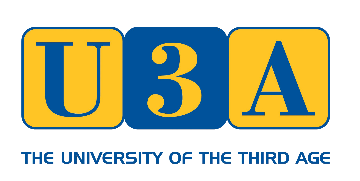 Notice of the 19th Annual AGM of Haddenham U3ANotice is hereby given of the 19th Annual AGM of Haddenham U3ADate:     Tuesday 9th November 2021Time:     2.15 pmVenue:  Village Hall, Banks Park, Banks Road, Haddenham HP17 8EEElection of TrusteesThere is currently a vacancy for Deputy Chair, but we would welcome nominations from members who simply wish to join the Committee.Nomination Forms for these positions are available from the Secretary, Tony Barker, secretary@haddenhamu3a.co.uk  and should be returned by Tuesday 2nd November 2021.If you would like to nominate a fellow member please ensure that you have their permission.The following Trustees are willing to continue in their present positions for the time being: David Ackroyd (Treasurer)Doreen Barker (Welfare and Teas)Tony Barker (Secretary)Neil Dury (Publicity)Angela Hart (Speaker Secretary)Sally Lajalati (Chair)Linda Page (Groups Co-ordinator)Elaine Parkes (Membership Secretary)Mary Paterson (Events Co-ordinator)Tony BarkerSecretary Haddenham U3Asecretary@haddenhamu3a.co.uk